Name…………………………………………………………….	Index no:……………School:…………………………………………………………	Sign:……………………….. Date………………………… 121/2             	Mathematics Paper 2	Form 4 2 ½ HoursTerm 2, December – 2021BUTULA SUB – COUNTY JOINT EVALUATION EXAMKenya Certificate of Secondary Education (K.C.S.E)INSTRUCTIONS TO CANDIDATESWrite your name and Index number in the spaces provided at the top of this page.This paper consists of two sections: Section I and Section II.Answer ALL questions from section I and ANY FIVE from section IIAll answers and workings must be written on the question paper in the spaces provided below each question.Show all the steps in your calculation, giving your answer at each stage in the spaces below each question.Non – Programmable silent electronic calculators and KNEC mathematical tables may be used, except where stated otherwise.FOR EXAMINERS USE ONLYSECTION I  	SECTION II                                                                                                     GRAND TOTALSECTION I (50 marks)ATTEMPT ALL THE QUESTIONS IN THIS SECTIONOn average, the rate of depression of a water pump is 9% per annum.  After three complete years it was Kshs. 150,700.  Find its value at the start of the three years period.   				(3 marks)John truncated 7/9 to 3 decimal places. Calculate the percentage error resulting from the truncating.													(3marks)Solve the equation4 sin2 Ө + 4 cos Ө = 5  for 0o ≤ Ө ≤ 360o Give your answer in degrees.															(3marks)The first term of an arithmetic sequence is  (2x+1) and the common difference is (x+1) if the product of the first and the second terms is zero, find the first three terms of the two possible sequences.															 (3marks)TAE and EDN are tangents to a circle at A and D respectively. Line AB and DC are parallel chords; BD is another chord of the circle. Angle TAB is 46o. Find angle CDN giving reasons.			(3 marks)	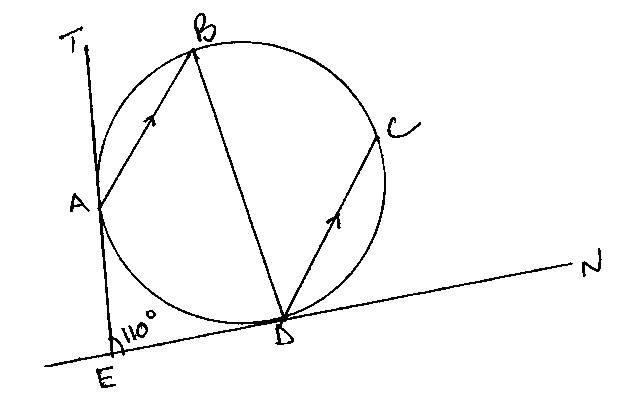 Use logarithm table to evaluate.                                                                           	(4marks)a) Find the expansion of  7in ascending  powers of x up to the term in x2	  (1mark)b) Use the expansion above to find (0.99)7to four significant figures		 (2marks)P and Q are the points on the ends of the diameter of the circle below.	                                    Q (9,8)	                         P(1,2)     (a)  Write down in terms of X and Y the equation of the circle in the form:	 ax2 + by2 + x + y + c = 0								(2 marks)       (b)  Find the equation of the tangent at Q in the form ax + by + c = 0			(2 marks)Given that  = 3i +2j – 4k and = 4i+5j-2k and that p divides  AB in the ratio 3: -2, determine the position vector of p in terms of i, j and k 							(3marks)The masses to the nearest kg of 50 adults were recorded as follows: Calculate the quartile deviation.								(3marks)Machine A can complete a piece of work in 6 hours while machine B can complete the same work in 10 hours. If both machines start working together and machine A breaks down after two hours, how long will it take machine B to complete the rest of the work. 					(3marks)Without using tables, rationalize the denominator in 2 tan 450-tan 6004tan450 Sin300-√3						  (3 marks)Make n the subject of the formula 								(3 marks)   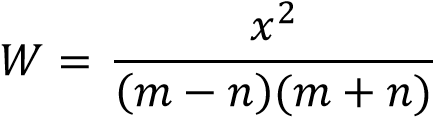 In a transformation, an object with area 9cm2 is mapped onto an image whose area is 54cm2. Given that the matrix of transformation is        find the value of 				(3marks)P varies as the cube of Q and inversely as the square root of R. If Q is increased by 20% and R decreased by 36%, find the percentage change in P.							(3marks)An arc subtends an angle of 0.9 radians. If radius of circle is 13cm, find the length of the arc. 	(3 marks)SECTION II (50 MARKS) (ANSWER ANY FIVE QUESTIONS FROM THIS SECTION)The table below shows the Kenya tax rates in a yearIn that year, Ushuru earned a basic salary of Ksh 30000 per month. In addition, he was entitled to a medical allowance of Ksh 2,800 per month and a traveling allowance of Ksh 1800 per month. He is housed by the employer and pays a nominal rent of 2000. He also claimed a monthly family relief of Ksh 1056. Other monthly deductions were union dues Ksh 445, WCPS Ksh 490, NHIF Ksh 320, COOP shares Ksh 1000 and risk fund Ksh 100Calculate:Ushuru’s annual taxable income.					                    	 	(2marks)The tax paid by Ushuru in that year.        				                     		(5marks)Ushuru’s net income in that year 						         		(3marks)18. The masses of  50 loaves of bread were taken and recorded as in the table blow.Using an assumed mean of 504.5, calculate the mean mass				(3marks).Calculate the Variance. 								            	 (4marks)Calculate the standard deviation. 				                         	(2marks)If 5 is added to each score and then divided by 3, write down the new standard deviation.						(1mark)In chemistry form 4 classes, 1/3 of the class are girls and the rest boys, 4/5 of the boys and 9/10 of the girls are right handed while the rest are left handed. The probability that a right-handed student breaks a conical flask in any practical session is 3/10 and the corresponding probability of a left-handed student 4/10 . The probabilities are independent of the students gender. Represent the above information on a tree diagram with independent probabilities. 	(2 marks)Determine the probability that student chosen at random form the class is left handed and does not break a conical flask in simplest form.     							(3 marks)Determine the probability that a conical flask is broken in any chemistry practical session in simplest form.   											(3 marks) Determine the probability that a conical flask is not broken by a right-handed student in the simplest form.   											(2 marks)The roof of a ware house is in the shape of a triangular prism as shown below 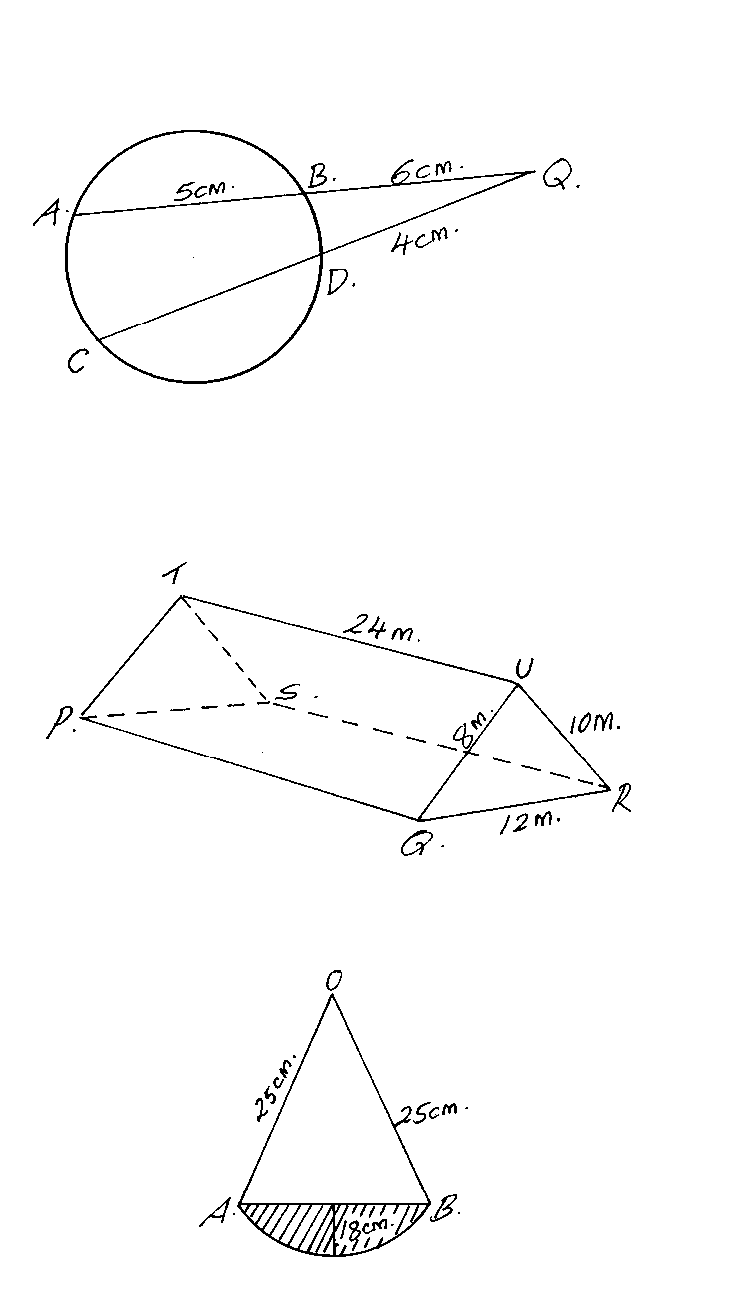 Calculate (a)	The angle between faces RSTU and PQRS 						(3marks)(b)	The space occupied by the roof							(3marks)(c)	The angle between the plane QTR and PQRS					(4marks)A plane leaves an airport A (41.50N, 36.40W) at 9:00am and flies due north to airport B on latitude 53.20N. Taking π as  and the radius of the earth as 6370Km,Calculate the distance covered by the plane in km 				          		 (4marks)The plane stopped for 30minutes to refuel at B and flew due east to C, 2500km from B. Calculate:position of C 										(3marks)The time the plane lands at C if its speed is 500km/h		                        (3marks)Complete the table below giving your values correct to 2 d.p.				(2marks) Draw the graphs of y = 3cos x0 and y = 4sin(2x- 100) on the same set of axis on the grid provided.														(4marks) 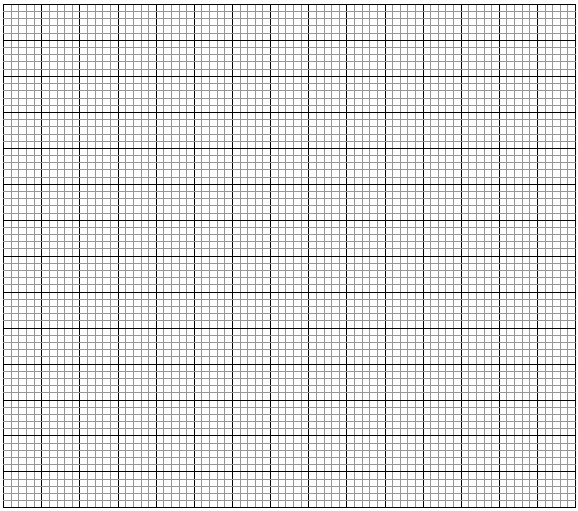 Use your graph to find values of x for which 3cosx – 4 sin (2x -100) = 0. 		(2marks) State The amplitude of the graph y = 3cos x. 						(1mark) The period of the graph y = 4sin (2x - 100). 						(1mark) a.    Using a ruler, a pair of compasses only construct triangle XYZ such that XY = 6cm,                  YZ = 8cm and  XYZ = 75o								(3marks)	(b) Measurei.  line XZ 												 (1mark)XZY  											(1mark)	Draw a circle that passes through X, Y and Z.						 (2marks)	           (d) A point M moves such that it is always equidistant from Y and Z. Construct the locusof M and define the locus										(3marks)							A manager wishes to hire two types of machines. He considers the following facts.He has a maximum of 24m2 of floor space and a maximum of 36 men available. In addition he is not allowed to hire more machines of type B than of type A. If he hires x machines of type A and y machines of type b write down all the inequalities that satisfy the above conditions. 					(3marks)Represent the inequalities on the grid and shade the unwanted region.	(3marks)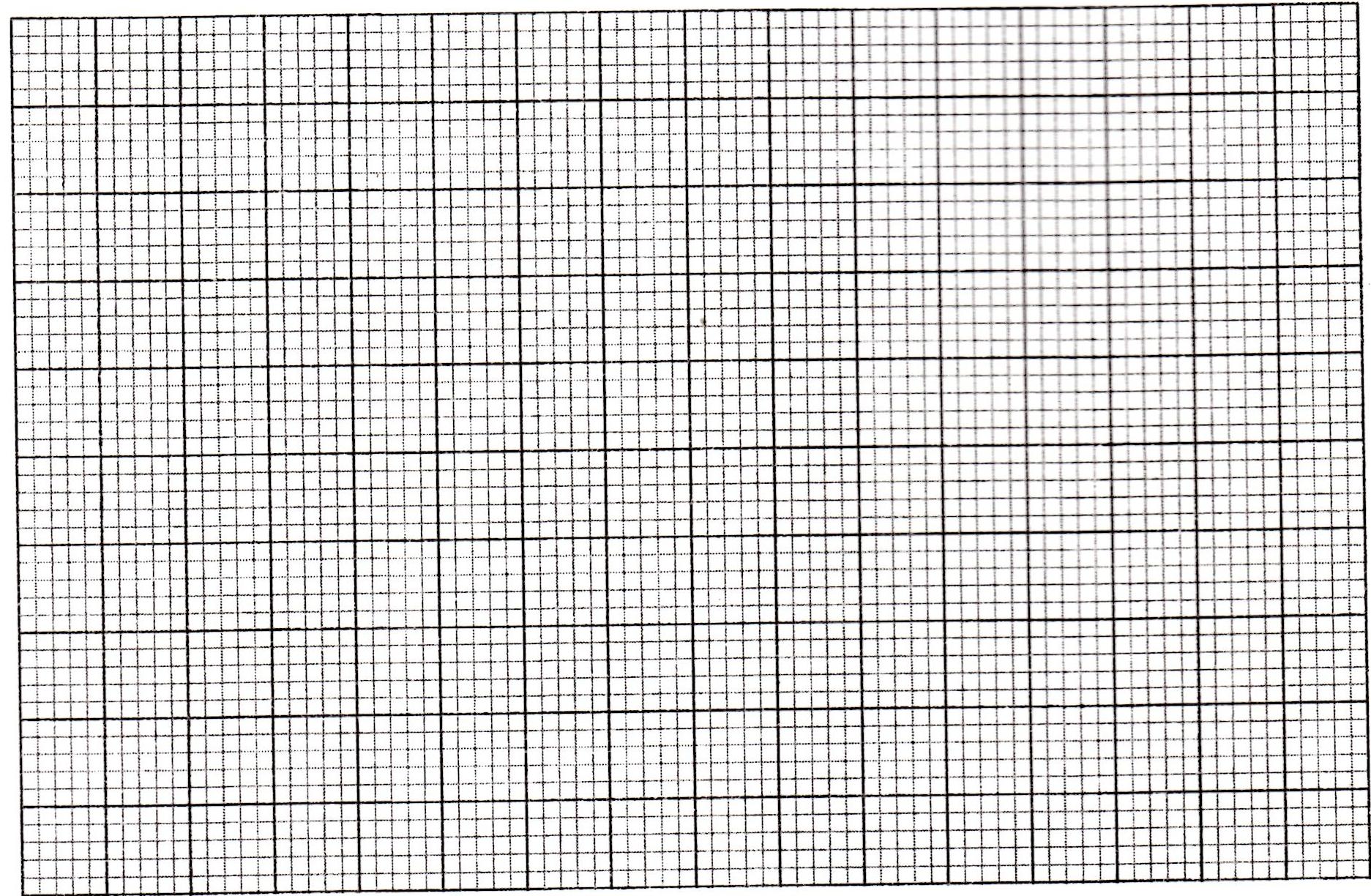 If the profit from machine A is sh. 4 per hour and that from using machine B is ksh. 8 per hour. What number of machines of each type should the manager choose to give the maximum profit.	(4marks)12345678910111213141516TOTAL1718192021222324TOTALMass (kg)Frequency (f)45-50251-561057-621163-682069-74675-801Income (Ksh per annum)Tax rate (per £)1 – 116,16010%116,161 – 225,60015%225,601 – 335,04020%335,041 – 444,48025%Over 444,48130%Mass (gms)470-479480-489490-499500-509510-519520-529530-539No. of loaves131121842	x 00150300450600750900105012003cos x03.00 2.60 1.50 0 -0.78 4sin(2x -100) 1.37 3.94 3.76 0.69 -3.06 Machine AMachine BFloor space2m22m2Number of operators43